VSTUPNÍ ČÁSTNázev komplexní úlohy/projektuJudaismus v proměnách věkůKód úlohySP-u-4/AE85Využitelnost komplexní úlohyKategorie dosaženého vzděláníM (EQF úroveň 4)Vzdělávací oblastiSP - Člověk a společnostVazba na vzdělávací modul(y)ŠkolaStřední škola průmyslová, hotelová a zdravotnická Uherské Hradiště, Kollárova, Uherské HradištěKlíčové kompetenceDatum vytvoření02. 10. 2019 12:38Délka/časová náročnost - Odborné vzděláváníDélka/časová náročnost - Všeobecné vzdělávání32Poznámka k délce úlohyRočník(y)2. ročníkŘešení úlohyindividuální, skupinovéDoporučený počet žáků25Charakteristika/anotaceKomplexní úloha je zaměřena na osvojování vědomostí žáků o judaismu se zvláštním zřetelem na holocaust za 2. světové války. Úloha si klade za cíl zajistit komplexní výuku problematiky holocaustu v kontextu všech vzdělávacích oblastí, které se tématu dotýkají: Člověk a společnost (OBN, DEJ), Informatika a ICT, Komunikace v českém jazyce a Umění a kultura (CJL), včetně dalších relevantních poznatků (např. ze zeměpisu).Komplexní úloha se týká obsahového okruhu Člověk v lidském společenství a úzce se zaměřuje na tematické celky holocaust, 2. světová válka ve světě i u nás, světová a česká židovská literatura, geografie Státu Izrael a jeho historie.Žáci si osvojí teoretickou průpravu o judaismu, židovských zvycích, židovské kultuře a holocaustu a tyto informace prakticky upevní při návštěvách židovských objektů, přednášek a besed. Tato část slouží jako zpestření a doplnění jejich nabytých teoretických znalostí. Praktickým vyústěním úlohy potom bude tvorba vlastní prezentace na zadané téma, při které budou muset prokázat nejenom osvojené znalosti, ale také orientaci v počítačovém programu powerpoint.JÁDRO ÚLOHYOčekávané výsledky učenížák charakterizuje judaismus za uplatnění teoreticko-historických a obecně-kulturních znalostí žák definuje charakteristické znaky židovské kultury v porovnání s dalšími velkými náboženstvími žák vysvětlí podstatu holocaustužák prezentuje nabyté znalosti formou vlastní prezentace žák při diskuzi podloženě argumentuje a opírá se o osvojené znalosti Specifikace hlavních učebních činností žáků/aktivit projektu vč. doporučeného časového rozvrhuNávštěva Terezína, Osvětimi (8)Přednáška v knihovně na téma „židovská literatura“ (3)Beseda s přeživším holocaustu (2)Návštěva židovských objektů – židovský hřbitov, synagoga, mikve (2)Zeměpis – geografická poloha Státu Izrael, životní podmínky, struktura obyvatelstva, strategické suroviny, sousedství ostatních států (2)Český jazyk – židovská literatura – Starý zákon až současná židovská literatura, se zvláštním přihlédnutím k předválečné a poválečné literatuře jako reflexi na válečný konflikt a holocaust (projekce filmu – Modlitba pro K. Horowitzovou, Sousto…) (4)Dějepis – historický exkurz k dějinám židovského národa, stavba Chrámů, diaspora, holocaust v kontextu 2. světové války, poválečný vývoj, vznik Státu Izrael, současná situace (2)Občanská výchova – workshop na téma judaismus (ukázka židovských předmětů, židovské svátky, liturgie, kuchyně); specifikace xenofobie a rasismu na ukázkách předválečného vzestupu nacistického hnutí (slabikáře pro německé děti, definice Panské rasy atd.) (4)Informatika – zpracování prezentace v powerpointu na téma judaismu (každý student jiné téma, poté prezentování před třídou) (5)Metodická doporučení1. dílčí část – teoretickáUčitelé žákům poskytnou dostatečné množství informací o problematice. Informace budou předány s ohledem na tematický přesah do jiných společenskovědních oborů. Učitelé využijí informace nabyté z jiných oborů jako základ pro doplnění informací ze svého oboru. Povinnou součástí teoretické části je absolvování přednášek, besed, workshopů atd. Žáci používají pracovní listy, z nichž se po vyplnění stává sylabus nabytých vědomostí. 2. dílčí část – praktickáŽáci se s učitelem účastní nejméně dvou návštěv objektů se vztahem k judaismu. O návštěvách si vedou záznamy a přidávají si je k sylabu. V této části aktivně využívají již osvojené znalosti.3. dílčí část – tvorba prezentaceUčitel zadá každému žákovi téma, které zpracuje formou prezentace. Žák téma nakonec přednáší před ostatními. Tím se závěrem shrne veškeré učivo. Učitel poté zhodnotí práci žáků a navrhne celkovou známku.Způsob realizaceForma výuky – teoreticko-praktickáMísto: školní třída, školní prostory, místa holocaustu (Terezín, Osvětim), knihovna, objekty židovské kultury (hřbitov, synagoga, mikve)PomůckyTechnické vybavení:počítače s přístupem na internetMS Word, PowerPointdataprojektor plátno na promítánípřípadně kopírka, skenerPomůcky učitele:literární textyaudiovizuální záznamypracovní listy Pomůcky pro žáka:psací potřebyodborná literatura, elektronické zdroje případně učební materiály k dané problematiceVÝSTUPNÍ ČÁSTPopis a kvantifikace všech plánovaných výstupůvypracované pracovní listy (zkompletovaný sylabus) powerpointová prezentaceKritéria hodnocení1. Žák charakterizuje judaismus za uplatnění teoreticko-historických a obecně-kulturních znalostí.Kritéria – žák:žák definuje judaismuszasazuje problematiku judaismu do historického kontextuzasazuje problematiku judaismu do kulturního kontextuzasazuje problematiku judaismu do geografického kontextu2. Žák definuje charakteristické znaky židovské kultury v porovnání s dalšími velkými náboženstvími.Kritéria – žák: identifikuje prvky židovské kultury nalézá věcné souvislosti mezi judaismem a dalšími náboženstvímiidentifikuje židovský odkaz v soudobé evropské kultuře3. Žák vysvětlí podstatu holocaustu.Kritéria – žák:dokáže vysvětlit důvod vzniku holocaustuvysvětlí dopady holocaustunavrhuje způsoby, kterými lze v dnešní společnosti předcházet nesnášenlivosti4.  Žák prezentuje nabyté znalosti formou vlastní prezentace.Kritéria – žák:získává relevantní podklady pro tvorbu prezentace na vybrané témavytvoří prezentaci v powerpointu dle pravidel správného prezentování ústně prezentuje před třídouadekvátně reaguje na připomínky5. Žák při diskuzi podloženě argumentuje a opírá se o osvojené znalosti. Kritéria – žák:opírá svou argumentaci o faktapředkládá různé pohledy na vybranou problematiku při besedách a přednáškách dovede klást relevantní otázky k tématuaktivně se účastní diskuze o judaismuV teoretické části úlohy žák prokáže základní nabyté znalosti o dané problematice. Ověřování probíhá formou testů, při kterých by měla být měřitelná minimální hranice úspěšnosti 40 %. Učitel vždy uvede správné řešení a zaměří se na případné zopakování a doplnění znalostí o tématu.V praktické části žák společně s vyučujícím aktivně navštěvuje navržené objekty, přednášky a besedy. Pracuje s pracovními listy, aktivně se účastní diskuzí, klade otázky, zajímá se o problematiku. Učitel sleduje jeho aktivitu, kterou posléze zhodnotí a udělí známku. Hodnota známky závisí na prokázané činnosti v průběhu aktivit. Učitel vyhodnocuje zpracování zadaného tématu žákem v podobě powerpointové prezentace. Zde hodnotí objem použitých informací, grafickou podobu, logickou návaznost jednotlivých informací i způsob prezentování před třídou.Závěrem zhodnotí a sumarizuje celou úlohu.Doporučená literaturaDeník Anne FrankovéOtčenášek, J. Romeo, Julie a tmaOlbracht, I. Golet v údolíLustig, A. Hořká vůně mandlíUkázky z knihy Der Giftpilz (Jedovatá houba):Jak lze Židy rozeznat?Co je Talmud? PoznámkyObsahové upřesněníVV - Všeobecné vzděláváníPřílohyDokumentace-z-overovani-KU_Judaismus.docxpracovni-list_Anne-Frank.docxpracovni-list_Arnost-Lustig.docxpracovni-list_Holocaust.docxpracovni-list_Symboly-judaismu.docxpracovni-list_Synagoga-Uherske-Hradiste.docxukazka-prace-zaka_Anne-Frank.pdfukazka-prace-zaka_Holocaust.pdfukazka-prace-zaka_Jedovata-houba.pdfMateriál vznikl v rámci projektu Modernizace odborného vzdělávání (MOV), který byl spolufinancován z Evropských strukturálních a investičních fondů a jehož realizaci zajišťoval Národní pedagogický institut České republiky. Autorem materiálu a všech jeho částí, není-li uvedeno jinak, je Lenka Tománková. Creative Commons CC BY SA 4.0 – Uveďte původ – Zachovejte licenci 4.0 Mezinárodní.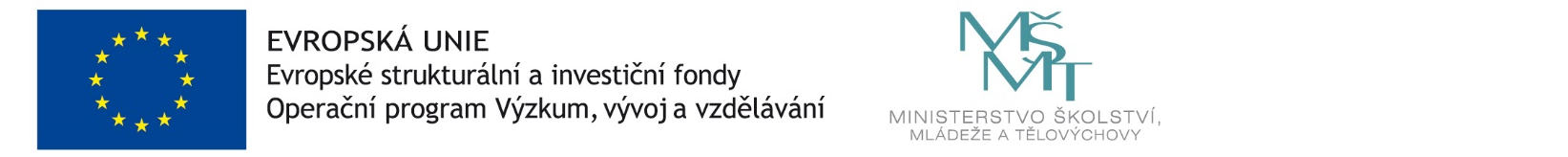 